Appendix P. Continuity of Care Study Logic Model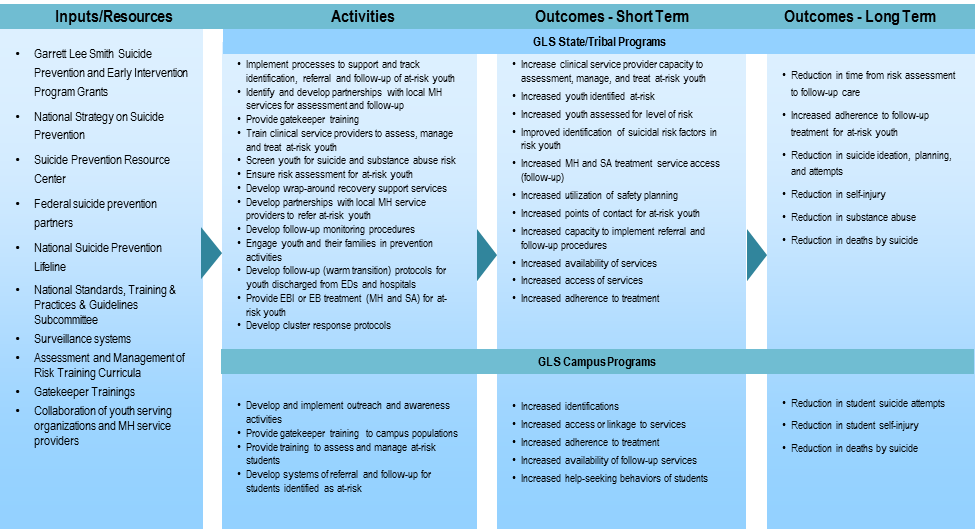 